Publicado en  el 12/12/2014 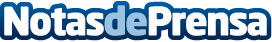 Diego destaca pujanza sector industrial cántabro sacado desempleo más  1.300 personas  2014El presidente regional ha asistido al acto de fin de año de la empresa BSH, a la que se ha referido como el "paradigma del trabajo en equipo y la innovación"Datos de contacto:Gobierno de CantabriaNota de prensa publicada en: https://www.notasdeprensa.es/diego-destaca-pujanza-sector-industrial_1 Categorias: Cantabria http://www.notasdeprensa.es